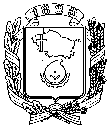 АДМИНИСТРАЦИЯ ГОРОДА НЕВИННОМЫССКАСТАВРОПОЛЬСКОГО КРАЯПОСТАНОВЛЕНИЕ23 марта 2017 г.                                                                                               № 655НевинномысскО капитальном ремонте и ремонте автомобильных дорог общего пользования местного значения на территории муниципального образования городского округа – города Невинномысска в 2017 году	В соответствии с Законом Ставропольского края от 08 декабря 2016 г. № 121-кз «О бюджете Ставропольского края на 2017 год и плановый период 2018 и 2019 годов», постановлением Правительства Ставропольского края от 17 марта 2017 г. № 82-п «О внесении изменения в распределение субсидий, выделяемых бюджетам муниципальных образований Ставропольского края в 2017 году на капитальный ремонт и ремонт автомобильных дорог общего пользования местного значения в границах населенных пунктов Ставропольского края в рамках реализации мероприятий подпрограммы «Дорожное хозяйство и обеспечение безопасности дорожного движения» государственной программы Ставропольского края «Развитие транспортной системы и обеспечение безопасности дорожного движения» за счет средств дорожного фонда Ставропольского края, утвержденное постановлением Правительства Ставропольского края от 06 февраля 2017 г. № 35-п», в целях ликвидации аварийных участков на автомобильных дорогах общего пользования местного значения, повышения безопасности дорожного движения, улучшения уровня жизни населения муниципального образования городского округа – города Невинномысска, постановляю:	1. Определить управление жилищно-коммунального хозяйства администрации города Невинномысска уполномоченным органом администрации города Невинномысска по проведению капитального ремонта и ремонта автомобильных дорог общего пользования местного значения на территории муниципального образования городского округа – города Невинномысска за счет средств субсидии из бюджета Ставропольского края, выделяемой на капитальный ремонт и ремонт автомобильных дорог общего пользования местного значения на территории муниципального образования городского округа – города Невинномысска (далее – уполномоченный орган, субсидия, город) в сумме 250 000 000,00 рублей и средств бюджета города в сумме 13 157 894,74 рублей, предусмотренных на софинансирование расходов указанных в настоящем пункте.2. Утвердить план капитального ремонта и ремонта автомобильных дорог общего пользования местного значения на территории муниципального образования городского округа – города Невинномысска в 2017 году согласно приложению 1.3. Утвердить показатель результативности использования субсидии на капитальный ремонт и ремонт автомобильных дорог общего пользования местного значения на территории муниципального образования городского округа – города Невинномысска согласно приложению 2. 4. Уполномоченному органу:1) обеспечить расходование средств на проведение капитального ремонта и ремонта автомобильных дорог общего пользования местного значения на территории муниципального образования городского округа – города Невинномысска в строгом соответствии с условиями предоставления субсидии;2) обеспечить достижение показателя результативности предоставления субсидии из бюджета Ставропольского края, выделяемой бюджету города Невинномысска на проведение капитального ремонта и ремонта автомобильных дорог общего пользования местного значения на территории муниципального образования городского округа – города Невинномысска, указанного в пункте 3 настоящего постановления;3) представлять ежемесячно (нарастающим итогом) в министерство строительства, дорожного хозяйства и транспорта Ставропольского края не позднее 2 числа месяца, следующего за отчетным, отчет об использовании выделенных субсидий по форме, установленной министерством строительства, дорожного хозяйства и транспорта Ставропольского края.5. Настоящее постановление подлежит обнародованию путем размещения на официальном сайте администрации города Невинномысска в информационно-телекоммуникационной сети «Интернет».6. Контроль за выполнением настоящего постановления возложить на заместителя главы администрации города, руководителя управления жилищно-коммунального хозяйства администрации города Невинномысска Эма А.Ю.Глава города НевинномысскаСтавропольского края                                                                   М.А. МиненковПроект подготовил:Заместитель главы администрациигорода, руководитель управленияжилищно-коммунального хозяйстваадминистрации города Невинномысска				                 А.Ю. ЭмПроект визируют:Первый заместитель главы администрации города Невинномысска				        В.Э. СоколюкНачальник финансового управленияадминистрации города Невинномысска				      О.В. КолбасоваНачальник правового управленияадминистрации города Невинномысска				    Ю.Н. РоденковаНачальник информационно-аналитическогоотдела администрации города Невинномысска	                             М.В. ШиховаГлавный специалист общего отделаадминистрации города Невинномысска		                        Ю.П. ГавриловаНачальник отдела правового, документационногои кадрового обеспечения управления жилищно-коммунального хозяйства администрации города Невинномысска                                         С.А. Нерсесян                                                                          Приложение № 1к постановлению администрации                                                                                    города Невинномысскаот 23 марта 2017 г. № 655ПЛАНкапитального ремонта и ремонта автомобильных дорог общего пользования местного значения на территории муниципального образования городского округа – города Невинномысска в 2017 годуПервый заместитель главы администрации города Невинномысска				        В.Э. СоколюкПриложение визирует:Заместитель главы администрациигорода, руководитель управленияжилищно-коммунального хозяйстваадминистрации города Невинномысска				                 А.Ю. Эм                                                                        Приложение № 2к постановлению администрации                                                                          города Невинномысска                                                                          23 марта 2017 г. № 655ПОКАЗАТЕЛЬрезультативности использования субсидии на капитальный ремонт и ремонт автомобильных дорог общего пользования местного значения на территории муниципального образования городского округа – города Невинномысска в 2017 годуПервый заместитель главы администрации города Невинномысска				        В.Э. СоколюкПриложение визирует:Заместитель главы администрациигорода, руководитель управленияжилищно-коммунального хозяйстваадминистрации города Невинномысска				                 А.Ю. Эм№ п/пНаименование мероприятия, адрес объектаСроки исполненияОбъем финансирования, руб.Объем финансирования, руб.Объем финансирования, руб.Долевое участие бюджета МО, %Ответственный исполни-тель№ п/пНаименование мероприятия, адрес объектаСроки исполненияОбщий объем финанси-рованияСредствадорожногофондаСтаврополь-скогокраяСредства муниципального дорожно-го фондаДолевое участие бюджета МО, %Ответственный исполни-тель1.Ремонт участков дорог общего пользования местного значения по улице Гагарина (от ФАД «Кавказ» до улицы Калинина), улицы Менделеева (от улицы Линейной до улицы Чайковского), улицы Павлова (от улицы Гагарина до улицы Менделеева)II-IV кв. 2017 г.263 157 894,74250 000 000,0013 157 894,745,0управление жилищно-коммуналь- ного хозяйства админи-страции города Невинно- мысскаВсего:II-IV кв. 2017 г263 157 894,74250 000 000,0013 157 894,745,0управление жилищно-коммуналь- ного хозяйства админи-страции города Невинно- мысскаПоказательНаименование мероприятия, адрес объектаЗначение показателяЗначение показателяПоказательНаименование мероприятия, адрес объектаПротяженность, км.Площадь, м21234Протяженность автомобильных дорог общего пользования местного значения в границах населенных пунктов Ставропольского края и искусственных сооружений на них, приведенных в нормативное состояниеремонт участков дорог общего пользования местного значения по улице Гагарина (от ФАД «Кавказ» до улицы Калинина, улицы Менделеева (от улицы Линейной до улицы Чайковского), улицы Павлова (от улицы Гагарина до улицы Менделеева)4,740138209,5